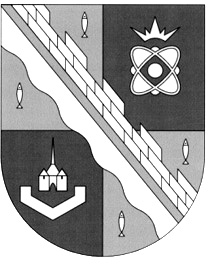                            администрация МУНИЦИПАЛЬНОГО ОБРАЗОВАНИЯ                                             СОСНОВОБОРСКИЙ ГОРОДСКОЙ ОКРУГ  ЛЕНИНГРАДСКОЙ ОБЛАСТИ                             постановление                                                        от 13/02/2024 № 370Об утверждении детального плана реализации муниципальной программы Сосновоборского городского округа «Жилище на 2021-2025 годы» на 2024 годВ соответствии с Порядком разработки, реализации и оценки эффективности муниципальных программ Сосновоборского городского округа, утвержденным постановлением администрации Сосновоборского городского округа от 20.02.2023 № 453                        (с изменениями от 14.11.2023 № 3167, от 29.12.2023 № 3626), решением совета депутатов Сосновоборского городского округа от 13.12.2023 № 166 «О бюджете Сосновоборского городского округа на 2024 год и на плановый период 2025 и 2026 годов», администрация Сосновоборского городского округа п о с т а н о в л я е т :Утвердить детальный план реализации муниципальной программы Сосновоборского городского округа «Жилище на 2021-2025 годы» на 2024 год (Приложение).2. Настоящее постановление вступает в силу со дня подписания.3. Контроль за исполнением настоящего постановления возложить на первого заместителя главы администрации Сосновоборского городского округа Лютикова С.Г.Глава Сосновоборского городского округа                                                             М.В. Воронковисп. Свиридова Наталья Анатольевнател.: 8 (81369) 2-06-94 (жилищный отдел) БОУТВЕРЖДЕН постановлением администрации Сосновоборского городского округа от 13/02/2024 № 370(Приложение)Детальный план реализациимуниципальной программы Сосновоборского городского округа «Жилище на 2021-2025 годы» на 2024 год№ п/пНаименование и тип структурного элемента муниципальной программыОтветственный за реализациюОжидаемый результат реализации мероприятияОжидаемый результат реализации мероприятияПлан финансирования на 2024 год, тыс. руб.План финансирования на 2024 год, тыс. руб.План финансирования на 2024 год, тыс. руб.План финансирования на 2024 год, тыс. руб.План финансирования на 2024 год, тыс. руб.№ п/пНаименование и тип структурного элемента муниципальной программыОтветственный за реализациюЕд. измеренияКоличествоФедеральный бюджетОбластной бюджетМестный бюджетПрочие источникиИТОГО12345678910АВсего по муниципальной программе Сосновоборского городского округа «Жилище на 2021-2025 годы» Жилищный отдел администрации Сосновоборского городского округасемей 4331 250,26331 250,263Проектная частьПроектная частьПроектная частьПроектная частьПроектная частьПроектная частьПроектная частьПроектная частьПроектная частьПроектная частьИтого проектная частьЖилищный отдел администрации Сосновоборского городского округасемей 178 506,5838 506,583Отраслевой проект "Улучшение жилищных условий и обеспечение жильем отдельных категорий граждан"Отраслевой проект "Улучшение жилищных условий и обеспечение жильем отдельных категорий граждан"Отраслевой проект "Улучшение жилищных условий и обеспечение жильем отдельных категорий граждан"Отраслевой проект "Улучшение жилищных условий и обеспечение жильем отдельных категорий граждан"Отраслевой проект "Улучшение жилищных условий и обеспечение жильем отдельных категорий граждан"Отраслевой проект "Улучшение жилищных условий и обеспечение жильем отдельных категорий граждан"Отраслевой проект "Улучшение жилищных условий и обеспечение жильем отдельных категорий граждан"Отраслевой проект "Улучшение жилищных условий и обеспечение жильем отдельных категорий граждан"Отраслевой проект "Улучшение жилищных условий и обеспечение жильем отдельных категорий граждан"Отраслевой проект "Улучшение жилищных условий и обеспечение жильем отдельных категорий граждан"1Мероприятие по  софинансированию при предоставлении социальных выплат  молодым семьям – участникам мероприятия по обеспечению жильем молодых семей федерального проекта «Содействие субъектам Российской Федерации в реализации полномочий по оказанию государственной поддержки гражданам в обеспечении жильем и оплате жилищно-коммунальных услуг» государственной программы Российской Федерации «Обеспечение доступным и комфортным жильем и коммунальными услугами граждан Российской Федерации»Жилищный отдел администрации Сосновоборского городского округасемей 1992,048992,0482Мероприятие  по предоставлению социальных выплат  молодым семьям – участникам  мероприятия по улучшению жилищных условий молодых граждан (молодых семей)  государственной программы Ленинградской области «Формирование городской среды и обеспечение качественным жильем граждан на территории Ленинградской области»Жилищный отдел администрации Сосновоборского городского округасемей 40,000,003Мероприятие по предоставлению социальных выплат на строительство (приобретение) жилья гражданам - участникам  мероприятия  по улучшению жилищных условий граждан с использованием средств ипотечного кредита (займа)  государственной программы Ленинградской области «Формирование городской среды и обеспечение качественным жильем граждан на территории Ленинградской области».Жилищный отдел администрации Сосновоборского городского округасемей 110,000,00Мероприятия, направленные на достижение целей проекта «Обеспечение жилыми помещениями работников бюджетной сферы Сосновоборского городского округа»Мероприятия, направленные на достижение целей проекта «Обеспечение жилыми помещениями работников бюджетной сферы Сосновоборского городского округа»Мероприятия, направленные на достижение целей проекта «Обеспечение жилыми помещениями работников бюджетной сферы Сосновоборского городского округа»Мероприятия, направленные на достижение целей проекта «Обеспечение жилыми помещениями работников бюджетной сферы Сосновоборского городского округа»Мероприятия, направленные на достижение целей проекта «Обеспечение жилыми помещениями работников бюджетной сферы Сосновоборского городского округа»Мероприятия, направленные на достижение целей проекта «Обеспечение жилыми помещениями работников бюджетной сферы Сосновоборского городского округа»Мероприятия, направленные на достижение целей проекта «Обеспечение жилыми помещениями работников бюджетной сферы Сосновоборского городского округа»Мероприятия, направленные на достижение целей проекта «Обеспечение жилыми помещениями работников бюджетной сферы Сосновоборского городского округа»Мероприятия, направленные на достижение целей проекта «Обеспечение жилыми помещениями работников бюджетной сферы Сосновоборского городского округа»Мероприятия, направленные на достижение целей проекта «Обеспечение жилыми помещениями работников бюджетной сферы Сосновоборского городского округа»4Мероприятие по обеспечению работников бюджетной сферы Сосновоборского городского округа  жилыми помещениями  специализированного  жилищного фонда и жилищного фонда коммерческого  использованияЖилищный отдел администрации Сосновоборского городского округасемей 17 514,5357 514,535Процессная частьПроцессная частьПроцессная частьПроцессная частьПроцессная частьПроцессная частьПроцессная частьПроцессная частьПроцессная частьПроцессная частьИтого процессная частьЖилищный отдел администрации Сосновоборского городского округасемей 2622 743,68022 743,680Комплекс процессных мероприятий "Обеспечение жильем молодежи".Комплекс процессных мероприятий "Обеспечение жильем молодежи".Комплекс процессных мероприятий "Обеспечение жильем молодежи".Комплекс процессных мероприятий "Обеспечение жильем молодежи".Комплекс процессных мероприятий "Обеспечение жильем молодежи".Комплекс процессных мероприятий "Обеспечение жильем молодежи".Комплекс процессных мероприятий "Обеспечение жильем молодежи".Комплекс процессных мероприятий "Обеспечение жильем молодежи".Комплекс процессных мероприятий "Обеспечение жильем молодежи".Комплекс процессных мероприятий "Обеспечение жильем молодежи".5Мероприятие по  предоставлению молодым семьям (молодым гражданам), нуждающимся в улучшении жилищных условий,  социальных выплат на приобретение (строительство) жилья  на территории Сосновоборского городского округаЖилищный отдел администрации Сосновоборского городского округасемей 15 290,9205 290,920Комплекс процессных мероприятий "Поддержка граждан, нуждающихся в улучшении жилищных условий, на основе принципов ипотечного кредитования"Комплекс процессных мероприятий "Поддержка граждан, нуждающихся в улучшении жилищных условий, на основе принципов ипотечного кредитования"Комплекс процессных мероприятий "Поддержка граждан, нуждающихся в улучшении жилищных условий, на основе принципов ипотечного кредитования"Комплекс процессных мероприятий "Поддержка граждан, нуждающихся в улучшении жилищных условий, на основе принципов ипотечного кредитования"Комплекс процессных мероприятий "Поддержка граждан, нуждающихся в улучшении жилищных условий, на основе принципов ипотечного кредитования"Комплекс процессных мероприятий "Поддержка граждан, нуждающихся в улучшении жилищных условий, на основе принципов ипотечного кредитования"Комплекс процессных мероприятий "Поддержка граждан, нуждающихся в улучшении жилищных условий, на основе принципов ипотечного кредитования"Комплекс процессных мероприятий "Поддержка граждан, нуждающихся в улучшении жилищных условий, на основе принципов ипотечного кредитования"Комплекс процессных мероприятий "Поддержка граждан, нуждающихся в улучшении жилищных условий, на основе принципов ипотечного кредитования"Комплекс процессных мероприятий "Поддержка граждан, нуждающихся в улучшении жилищных условий, на основе принципов ипотечного кредитования"6Мероприятие по  предоставлению  семьям (гражданам), нуждающимся в улучшении жилищных условий, социальных выплат на приобретение (строительство) жилья на территории Сосновоборского городского округа, на основе принципов ипотечного кредитованияЖилищный отдел администрации Сосновоборского городского округасемей 15 290,9205 290,920Комплекс процессных мероприятий «Обеспечение жилыми помещениями работников бюджетной сферы Сосновоборского городского округа»Комплекс процессных мероприятий «Обеспечение жилыми помещениями работников бюджетной сферы Сосновоборского городского округа»Комплекс процессных мероприятий «Обеспечение жилыми помещениями работников бюджетной сферы Сосновоборского городского округа»Комплекс процессных мероприятий «Обеспечение жилыми помещениями работников бюджетной сферы Сосновоборского городского округа»Комплекс процессных мероприятий «Обеспечение жилыми помещениями работников бюджетной сферы Сосновоборского городского округа»Комплекс процессных мероприятий «Обеспечение жилыми помещениями работников бюджетной сферы Сосновоборского городского округа»Комплекс процессных мероприятий «Обеспечение жилыми помещениями работников бюджетной сферы Сосновоборского городского округа»Комплекс процессных мероприятий «Обеспечение жилыми помещениями работников бюджетной сферы Сосновоборского городского округа»Комплекс процессных мероприятий «Обеспечение жилыми помещениями работников бюджетной сферы Сосновоборского городского округа»Комплекс процессных мероприятий «Обеспечение жилыми помещениями работников бюджетной сферы Сосновоборского городского округа»7Мероприятие   по  обеспечению жилыми помещениями работников муниципальной бюджетной сферы  Сосновоборского городского округаЖилищный отдел администрации Сосновоборского городского округасемей 115 790,9205 790,920Комплекс процессных мероприятий «Улучшение жилищных условий специалистов организаций, созданных для исполнения полномочий органов местного самоуправления и обеспечения их деятельности»Комплекс процессных мероприятий «Улучшение жилищных условий специалистов организаций, созданных для исполнения полномочий органов местного самоуправления и обеспечения их деятельности»Комплекс процессных мероприятий «Улучшение жилищных условий специалистов организаций, созданных для исполнения полномочий органов местного самоуправления и обеспечения их деятельности»Комплекс процессных мероприятий «Улучшение жилищных условий специалистов организаций, созданных для исполнения полномочий органов местного самоуправления и обеспечения их деятельности»Комплекс процессных мероприятий «Улучшение жилищных условий специалистов организаций, созданных для исполнения полномочий органов местного самоуправления и обеспечения их деятельности»Комплекс процессных мероприятий «Улучшение жилищных условий специалистов организаций, созданных для исполнения полномочий органов местного самоуправления и обеспечения их деятельности»Комплекс процессных мероприятий «Улучшение жилищных условий специалистов организаций, созданных для исполнения полномочий органов местного самоуправления и обеспечения их деятельности»Комплекс процессных мероприятий «Улучшение жилищных условий специалистов организаций, созданных для исполнения полномочий органов местного самоуправления и обеспечения их деятельности»Комплекс процессных мероприятий «Улучшение жилищных условий специалистов организаций, созданных для исполнения полномочий органов местного самоуправления и обеспечения их деятельности»Комплекс процессных мероприятий «Улучшение жилищных условий специалистов организаций, созданных для исполнения полномочий органов местного самоуправления и обеспечения их деятельности»8Мероприятие  по  предоставлению специалистам организаций, созданных для исполнения полномочий органов местного самоуправления и обеспечения их деятельности, нуждающимся в улучшении жилищных условий, социальной выплаты (компенсации процентов по ипотечным жилищным кредитам) на приобретение (строительство) жилья на территории Сосновоборского городского округаЖилищный отдел администрации Сосновоборского городского округасемей 15 290,9205 290,9209Мероприятие  по  выплате компенсации за аренду жилых помещений специалистам организаций, созданных для исполнения полномочий органов местного самоуправления и обеспечения их деятельностиЖилищный отдел администрации Сосновоборского городского округасемей 121 080,0001 080,000